Dr. Felkai László  közigazgatási államtitkárBelügyminisztériumTisztelt Államtitkár Úr!Az Országos Környezetvédelmi Tanács köszönettel megkapta ”a hazai vízgazdálkodás öntözési célt szolgáló fejlesztési javaslatairól szóló” Korm. határozat tervezetét, amely előterjesztés soron kívüli közigazgatási egyeztetésének lefolytatását a Miniszterelnöki Kormányiroda engedélyezte és a tervezettel kapcsolatos észrevételek megtételére Államtitkár Úr a mai napot: június 18.-át jelölte meg.  Az OKT már az Öntözésfejlesztési Stratégia megalkotásáról szóló eredeti Kormány-határozat 1744/2017. (X.17.) véleményezésének megfogalmazásakor jelezte, hogy Az Országos Környezetvédelmi Tanács feladatát célszerűen ellátni akkor tudja, ha a szakpolitikák, - ágazati és regionális fejlesztési programok kidolgozásának kezdetén, már a „koncepció alakításának szakaszában” tekintheti át azokat és teheti meg javaslatait. A közigazgatási egyeztetés szokásosan rövid határideje nem teszi lehetővé a Tanács számára, hogy működése alapvető céljának megfelelően, tagcsoportjai és állandó bizottságai egyeztetett véleményét alakítsa ki, fogalmazza meg javaslatait a döntés-előkészítő szakaszban a Kormány számára. A hazai vízgazdálkodás öntözési célt szolgáló fejlesztési javaslatairól szóló, jelen, közigazgatási egyeztetés idején az OKT csupán általános észrevételként javasolja az Előterjesztőnek, hogy a – gondosan összeállított – Részletes Előterjesztés hét (I. – VII.) fejezetében alkalmazza és a Fogalomtárban is definiálja a holtágakkal,- tározókkal, duzzasztott terekkel,-, kettős működésű csatornákkal kapcsolatos természetvédelmi szempontokat,  konkrétan a Natura-2000 előírásokat.Az általánosnál részletesebben indokolt észrevételeket leghamarabb a Gazdasági Kabinet június 28.-i ülése előtt, június 25.-én tud az OKT küldeni az Előterjesztőnek. A Korm. határozat elfogadása esetén, a Tanács megismételi javaslatát, hogy annak végrehajtása során, különösen a 3. pont tartalmának kidolgozása tekintetében, legyen módja véleményét,- javaslatait kialakítani és az előterjesztő Miniszterek számára megfogalmazni.         A Testület nevében és megbízásából 2018.  Június 18.-án	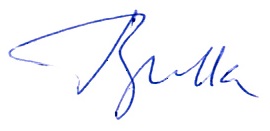     Dr. Bulla Miklós